معاون محترم بهداشت دانشگاه/ دانشکده علوم پزشکی و خدمات بهداشتی درمانی ...موضوع: دستورالعمل پیشگیری از هاری در افراد با نقص شدید سیستم ایمنیبا سلام و احترام پیرو نامه شماره 1018/304د مورخ 29/01/98 در خصوص دستورالعمل پیشگیری از هاری متعاقب حیوان گزیدگی به استحضار می‌رساند با توجه به اینکه بر اساس مطالعات انجام شده در بیمارانی که دارای نقص و یا ضعف شدید سیستم ایمنی بدن هستند پس از انجام واکسیناسیون هاری به روش معمول با اهداف (PrEP یا PEP) میزان تیتر آنتی‌بادی خنثی‌کننده ویروس هاری کمتر از سطح محافظت‌کننده (0.5 IU/mL) بر علیه ویروس هاری بوده است لذا بر اساس توصیه‌های سازمان جهانی بهداشت خواهشمند است دستور فرمایید در خصوص پیشگیری پس از مواجهه در مورد بیماران دچار نقص و یا ضعف شدید سیستم ایمنی بدن (ارثی و یا اکتسابی) به نحوه زیر اقدام گردد: 1) post-exposure prophylaxisشتشوی تمامی محل‌های تماس، خراشیدگی‌ها و یا زخم‌های ایجاد شده متعاقب مواجهه با حیوان با آب و صابون به ازای هر زخم 15 دقیقه به همراه ضدعفونی نمودن محل زخم با مواد ضدعفونی کننده ضد ویروسی نظیر بتادینتزریق پنج نوبت واکسن هاری در فواصل  0, 3, 7, 14, 28 روز پس از مواجههچک تیتر آنتی‌بادی خنثی‌کننده ویروس هاری 2 الی 3 هفته پس از تزریق نوبت پنجم واکسن، اگر سطح آن کمتراز میزان تیتر آنتی‌بادی خنثی‌کننده ویروس هاری (0.5 IU/mL) بود یک دوز دیگر واکسن دریافت نمایدسنجش تیتر آنتی‌بادی خنثی‌کننده ویروس هاری 2 الی 4 هفته بعد از دریافت واکسن نوبت 6تزریق ایمونوگلوبولین (سرم) ضد هاری انسانی حداکثر به میزان 20 واحد به ازای هر کیلوگرم وزن بدن در داخل و اطراف محل گزش در مواجهه نوع II و III بدون توجه به سابقه واکسیناسیون قبلی (حتی در موارد وجود سابقه قبلی واکسیناسیون بر عیله هاری) از تجویز کورتیکواستروئید و سایر داروهای تضعیف کننده سیتم ایمنی در طول دوره واکسیناسیون خوداری شود2) pre-exposure prophylaxisتزریق 3 نوبت واکسن هاری در روزهای 0، 7 و 21سنجش تیتر آنتی‌بادی خنثی‌کننده ویروس هاری 2 الی 4 هفته بعد از دریافت آخرین واکسنانجام PrEP باید در بیمارانی که تحت درمان با داروهای تضعیف‌کننده سیستم ایمنی قرار دارند تا اتمام درمان به تاخیر بیافتد و در طی این مدت مراقبت لازم جهت پیشگیری از مواجهه به عمل آیدلازم به ذکر است این دستورالعمل صرفا برای بیماران با نقص و یا ضعف شدید سیستم ایمنی تدوین گردیده و در افراد دارای نقص و یا ضعف خفیف سیستم ایمنی نظیر افراد آلوده به ویروس HIV که از لحاظ بالینی سالم و وضعیت ایمونولوژیک با ثباتی دارند (در بچه‌های کمتر از 5 سال CD4 بیش از 25 % یا برای افراد 5 سال و یا بزرگترCD4  بیشتر یا مساوی 200 سلول در میلی‌متر مکعب) همانند سایر افراد سالم، دستورالعمل پیشگیری قبل و یا بعد از مواجهه که قبلا طی نامه شماره 1018/304د مورخ 29/01/98 ارسال گردیده ملاک عمل قرار گیرد. 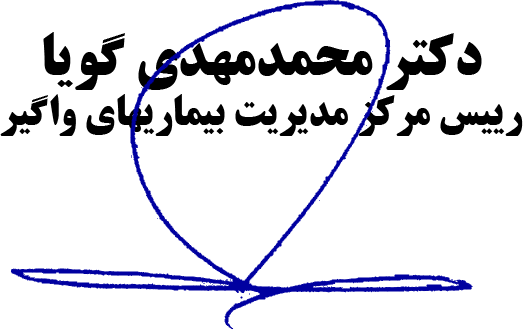 